РаРаздел     1. ЧтениеВ2 Установите соответствие между заголовками 1-8 и текстами A—G. Занесите свои ответы в таблицу. Используйте каждую цифру только один раз. В задании один заголовок лишний.1EDUCATION                              5.PLACES ТО STAY IN2WAY OF LIFE                             6.FAVOURITE FOOD3PUBLIC TRANSPORT               7.HOT SPOTS FOR KIDS4GEOGRAPHY                              8.NIGHTLIFEDenmark, a small kingdom in northern Europe, has a lot of interesting places for tourists with children. For example, Legoland, athemepark, has become the largest tourist attraction in Denmark outside its capital Copenhagen. And Copenhagen itself is world famous for its Tivoli Gardens amusement park, which opened in 1843 in the heart of the city. The park offers ballet and circus performances, restaurants, concerts, and fireworks displays.Denmark is the smallest Scandinavian country, consisting of the Jutland peninsula, north of Germany, and over 400 islands of various sizes, some inhabited and linked to the mainland by ferry or bridge. Throughout the country, low hills provide a constant change of attractive views; there are also cool and shady forests of beech trees, large areas of open land covered with rough grass, a beautiful lake district, sand dunes and white cliffs on the coast.More than four-fifths of all Danes live in towns. The main cities represent a combination of medieval buildings, such as castles and cathedrals, and modern office buildings and homes. Denmark’s high standard of living and wide-ranging social services guarantee that the cities have no poor districts. Most people in the cities live in flats. But in the suburbs many also live in single-family houses.Denmark’s fine beaches attract many visitors, and there are hotels and pensions in all major seaside resorts. Besides, excellent inns are to be found all over the country. Some are small and only serve local travellers, but others are adapted to the tourist and have established reputations for both international dishes and local specialities. There are also private rooms to let, usually for one night, and chalets all over Denmark.There is a wide selection of pi aces to go out in the evening, particularly in Copenhagen. Jazz and dance clubs in the capital city are top quality and world-famous performers appear regularly. There are numerous cafes, beer gardens and speciality beer bars. Entertainment available includes opera at the recently opened opera house in Copenhagen, ballet and theatre at a number of places in the larger cities, and live music of all kinds.Most Danes eat four meals a day — breakfast, lunch, dinner, and a late-evening supper. Breakfast generally consists of cereal, cheese, or eggs. Dinner, which includes fish or meat, is usually the only hot meal. A traditional Danish dinner consists of roast duckling stuffed with apples, served with red cabbage and boiled potatoes. The other Danish meals consist mostly of sandwiches.Almost all adult Danes can read and write. Danish law requireschildren to attend nine years of school. Primary school consists of the first seven grades, and secondary school lasts from three to five years. A five-year secondary school student can enter a university. Denmark has three universities. The University of Copenhagen is the oldest andlargest. 11 was founded in 1479 and has about 24,000 students.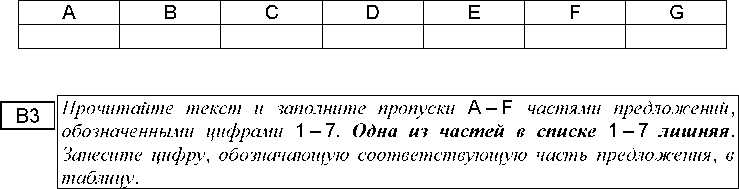 Hi-Tech Brings Families Together Technology is helping families stay in touch like never before, says a report carried out in the US.Instead of driving people apart, mobile phones and the Internet are A)————-_______. The research looked at the differences in technology use between families with children and single adults. It found that traditional families have more hi-tech gadgets in their home B)_———___ . Several mobile phones were found in 89% of families and 66% had a high-speed Internet connection. The research also found that 58% of families have more C)——-.Many people use their mobile phone to keep in touch and communicate with parentsand children. Seventy percent of couples, D)——-, use it every day to chat or say hello. In addition, it was found that 42% of parents contact their children via their mobile every day.The growing use of mobile phones, computers and the Internet means that families no longer gather round the TV to spend time together. 25% of those who took part in the report said they now spend less time E)—-. Only 58% of 18—29 year olds said they watched TV every day. Instead the research found that 52% of Internet users who live with their families go online F)——-several times a week and 51% of parents browse the web with their children.‘Some analysts have worried that new technologies hurt families, but we see that technology allows for new kinds of connectedness built around cell phones and the Internet,’ said the report.1 .than any other groupwatching televisionin the company of someone elsethan two computers in the homecommunicated with their familieshelping them communicateowning a mobileРаздел 2 Грамматика и лексикаПрочитайте приведённый ниже текст. Преобразуйте, если необходимо, слова, напечатанные заглавными буквами в конце строк, обозначенных номерами В4 — В10 так, чтобы они грамматически соответствовали содержанию текста. Заполните пропуски полученными словами. Каждый пропуск соответствует отдельному заданию из группыВ4 — В10.The ‘All Blacks’Rugby is the most popular sport in New Zealand. The countryB4 even --------a Rugby Museum. The game was played there  HAVEas early as 1860s.The game spread quickly. Soon New Zealand’s national teamB5 appeared. It—————the ‘All Blacks’ and not because CALLof the colour of the players’ ski n.B6 They got their names because all the———-in the team  MANwore black shorts, shirts, socks and shoes when they played rugby.B7 In1884they_———____ to New South Wales, Australia to GOB8 play and ———won eight games! It was the  ONEinternational competition for them.Before a rugby match, the ‘All Blacks’ dance a special Maori war dance. The Maoris are the New Zealand aborigines.B9 It ——-__that all the players in the team are  NOT MEANMaori but they all perform the dance.Today the most popular player is Jonah Lomu. He was just 19 when he started playing for the ‘All Blacks’ in 1994 and becameB10 the ————__player in Rugby history .YOUNG.Раздел 3. ПисьмоС1 .You have received a letter from your English-speaking pen friend Steve who writes… You know, my idea of a perfect weekend is to do absolutely nothing, just read a book. A walk in the park is not bad if the weather is nice.How do you spend a weekend? What do you like to do i n your free time after lessons? What is your hobby?By the way, I got a fantastiс new computer game as a present…Write a letter to Steve In your letteranswer his questionsask 3 questions about his computer game.Write 100-140 words.Remember the rules of letter writing.Раздел 1. ЧтениеВ2 Установите соответствие между заголовками 1-8 и текстами A—G.Занесите свои ответы в таблицу. Используйте каждую цифру только один раз. В задании один заголовок лишний.A. Education has the power to transform a person’s life. I am the living example of this. When I was on the streets, I thought I was not good at anything but I wrote a poem, and it got published. I went back to school to learn. I have learned the benefit of research and reading, of debate and listening. One day soon a group of fresh-faced college students will call me professor.B. Language has the capacity to change the world and the way we live in it. People are often afraid to call things by their direct names, use taboos not to notice dangerous tendencies. Freedom begins with naming things. This has to happen in spite of political climates, careers being won or lost, and the fear of being criticized. After Helen Caldicott used the word ‘nuclear arms race’ an anti-nuclear movement appeared.I never wanted to be a teacher. Yet years later, I find myself teaching high school English. I consider my job to be one of the most important aspects of my life, still I do not teach for the love of teaching. I am a teacher because I love to learn, and I have come to realize that the best way to learn is to teach.One day my sister and I got one and the same homework. My sister finished the task e day my sister and I got one and the same homework. My sister finished the task in 2 minutes and went off to play. But I could not do it, so I went into my sister’s room and quickly copied her work. But there was one small problem: my father caught me. He didn’t punish me, but explained that cheating makes people feel helpless. And then I was left feeling guilty for cheating.Lifelong learning does not mean spending all my time reading. It is equally important to get the habit of asking such questions as ‘what don’t I know about this topic, or subject?, ‘what can I learn from this moment or person?’, and ‘what more do I need to learn? regardless of where I am, who I am talking to, or what I am doing.Math has always been something that I am good at. Mathematics attracts me because of its stability. It has logic; it is dependable and never changes. There might be some additions to the area of mathematics, but once mathematics is created, it is set in stone. We would not be able to check emails or play videogames without the computer solving complex algorithms.When my high school English teacher asked us to read Shakespeare, I thought it was boring and too difficult. I agonized over the syntax — I had never read anything like this. But now I am a Shakespeare professor, and enjoy teaching Hamlet every semester. Each time I reread the play, I find and learn something new for myself.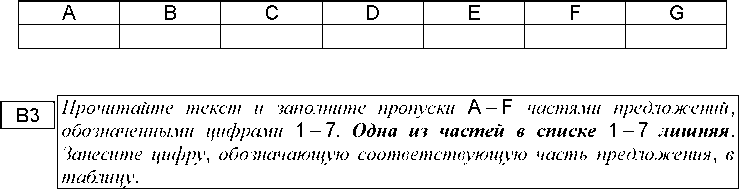 The Power of ‘Hello’I work at a company where there are hundreds of employees. I know most of them and almost all of them know me. It is all based on one simple principle: I believe every single person deserves to be acknowledged, A)_——-_.When I was about 10 years old, I was walking down the street with my mother. She stopped to speak to M r. Lee. I knew I could see Mr. Lee any time around the neighborhood, B)———.After we passed Mr. Lee, my mother said something that has stuck with me from that day until now. She said, ‘You let that be the last time you ever walk by somebody and not open up your mouth to speak, because even a dog can wag its tail C)——’. That phrase sounds simple, but it has been a guidepost for me and the foundation of who I am. I started to see that when I spoke to someone, they spoke back. And that felt good. It is not just something I believe in; D)_——__. I believe that every person deserves to feel someone acknowledges their presence, no matter how unimportant they may be.At work, I always used to say ‘hello’ to the founder of the company and ask him how our business was doing. But I was also speaking to the people in the cafe, and asked how their children were doing. I remembered after a few years of passing by the founder, I had the courage to ask him for a meeting. We had a great talk. At a certain point, I asked him E)———. He said, ‘If you want to, you can get all the way to this seat.’I have become vice president, but that has not changed the way I approach people. I speak to everyone I see, no matter where I am. I have learned that speaking to people creates a pathway into their world, F)——-.it has become away of lifewhen it passes you on the streetwhen you see hi m and talk to hi mand it lets them come into mine, tooso I did not pay any attention to himhowever small or simple the greeting ishow far he thought I could go in his companyРаздел 2 Грамматика и лексикаПрочитайте приведённый ниже текст. Преобразуйте, если необходимо, слова, напечатанные заглавными буквами в конце строк, обозначенных номерами В4 — В10 так, чтобы они грамматически соответствовали содержанию текста. Заполните пропуски полученными словами. Каждый пропуск соответствует отдельному заданию из группыВ4 — В10.A Picnic Spot‘It’s a perfect day for a picnic’, said Mr. Wolf. ‘Do you think you could pack us a lunch?‘I certainly could’, said Mrs. Wolf.B4 So the decision. MAKEBut once she and Mr. Wolf and their son and daughter were out in theB5 summer woods, they find the right spot. CANNOTOne picnic spot was too shady, another was too sunny and hot. TheВ6 had no wild flowers around it. THREEAnd when at last they found one with all those things, Mrs. Wolf cried, ‘Oh, but here there’s no water. Surely we can find aB7 —————spot than this one. ’GOODWhen it was lunchtime, everyone was very hungry. At last theB8 ————cried: ‘Please hurry up and choose a picnic CHILDplace.’‘Yes, please, do.’ Mr. Wolf said. ‘This basket is so heavy.’B9. ‘All right,’ agreed Mrs. Wolf. ‘Let——just go round the next  WEturn in the path — and there we wi1 eat.’So they went around the turn and soon came into their own backyard! Mr. Wolf quickly put down his basket. ‘It’s a perfect spotfor a picnic,’ he said — B10  —- around with a smile. ‘Chairs, LOOKand a table, and a pool — and a beautiful flower garden!’ And they decided to have picnics there all summer long.Раздел 3. ПисьмоС1 .You have received a letter from your English-speaking pen friend Steve who writes:… You know, my idea of a perfect weekend is to do absolutely nothing, just read a book. A walk in the park is not bad if the weather is nice.How do you spend a weekend? What do you like to do in your free time after lessons? What is your hobby?By the way, I got a fantastic new computer game as a presentWrite a letter to Steve In your letteranswer his questions,  ask 3 questions about his computer game. Write 100-140 words. Remember the rules of letter writing.АВСDЕFB4B5B6B7B8B9B101.LEARNING THAT NEVERSTOPS   5. FROM AGONY ТО LOVE2. THINGS WORTH LEARNING    6.WHAT MY FATHER TAUGHT        ME3.THE POWER OF NUMBERS    7. THE RIGHT WORD CAN BRINGCHANGES4. EDUCATION:THE WAYTO TOP8.TEACHING TO LEARNАВСDЕFB4B5B6B7B8B9B10